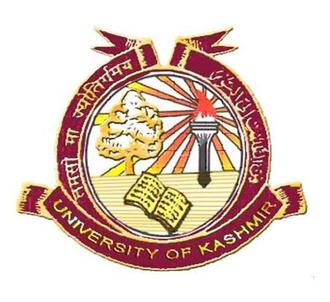              Office of the Chief Proctor  Email:Chiefproctorku@gmail.com			       No. F (Notice-Convocation-CP) KU/2021                                              				   	                  Dated: - August 20, 2021N O T I C EIn continuation to University Notification NO. F (Spcl.Convo) KU/2021 dated 19-08-2021 issued by Joint Registrar, General Section all the registered Ph.D/ M.Phil Scholars, Gold Medalists, MD/MS and sponsored medalists are informed to bring original aadhar Card/ identity card (along with photocopy) for collection of special identity cards on 22nd of August, 2021                  (Sunday) from 9: 30 a.m. onwards in the front lawns of Convocation Complex University of Kashmir, Srinagar.  Chief Proctor 